РОССИЙСКАЯ ФЕДЕРАЦИЯИРКУТСКАЯ ОБЛАСТЬАдминистрация МО «Усть-Илимский район»Муниципальное дошкольное образовательное учреждение детский сад общеразвивающего вида «Брусничка» (МДОУ «Брусничка»)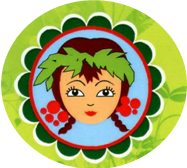 Модель открытого педагогического мероприятияс детьми  подготовительной группыТема:«Волшебное электричество»(познание + коммуникация + социализация)Воспитатель:  Лобарева А. В.                                                          1 к. к.	п. ТубинскийВид игровой обучающей ситуации: ситуативная беседа, экспериментированиеИнтегрируемые образовательные области: «Познание», «Коммуникация», «Социализация», «Музыка».Форма деятельности: Совместная деятельность взрослых и детей. НОД.Виды деятельности: игровая, коммуникативная, познавательно - исследовательская , продуктивная.Программные задачи.Образовательные. Познакомить с причиной появления статического электричества. Расширять представления о том, где «живёт» электричество. Закреплять правила безопасного обращения с бытовыми электроприборами. Способствовать овладению приёмами практического взаимодействия.Развивающие: Развивать стремление к поискова – познавательной деятельности. Продолжать развивать мыслительную активность, умение наблюдать, анализировать, делать выводы.Воспитательные: Воспитывать интерес к познанию окружающего мира, умение работать в коллективе.Материал к занятию: Две игрушки: одна с батарейкой, вторая без неё, пластмассовые палочки ( по числу детей), мелко нарезанная бумага, кусочки шерстяной ткани, шерстяной платок, свитер, воздушные шарики, весёлая музыка.Предварительная работа: беседы о бытовых электроприборах, рассматривание соответствующих картинок, отгадывание загадок, рисование на тему «Наши помощники», беседа о правилах безопасности при использование электроприборов.Ход занятия:Звучит классическая музыка. Дети встают в круг и берутся за руки.         Воспитатель: Сегодня мы отправимся в страну волшебных предметов, но по дороге нас ждут испытания. Вы согласны? Тогда в путь! 				Звучит быстрая музыка, дети движутся по кругу, убыстряясь затем замедляя темп. Рассаживаются на стульчики.Воспитатель: На первой же остановке мы обнаружили письмо. От кого – же оно? (читает).  К нам прислала письмо сказочная героиня. Отгадайте кто она?Она красива и мила,                    						    Имя её от слова « зола». 							Дети: золушка! Воспитатель:     Про бедную Золушку сказку читаю, 		                          			Но как ей помочь, к сожаленью, не знаю. 			   	                    Не справиться Золушке с тяжкой работой,                     	                                                                                                                                                                                                                                                                                     А на балу во дворце оказаться охота. 	Никто не оценит стараний бедняжки!                              Однако работает, сил не жалея,                                                Надеется только на добрую фею.                              Поможем Золушке? А я подскажу, как это можно сделать.                                                                                                                                                                                                                                                                                                                                                                                                          Воспитатель: Обратите внимание на то, что у нас на этой недели появилось в группе?                                                                                                                         Дети: утюг, электроплита (маленькая), настольная лампа – электроприборы. Воспитатель:  Электроприборы окружают нас повсюду. Они, как добрые волшебники, помогают нам везде. Без них человеку было бы трудно. Что же такое невидимое сидит в розетке и заставляет домашние машины трудиться?  Дети: Электрический ток.Воспитатель: Правильно! Электрический ток бежит по проводам и заставляет электрически приборы работать. Он чем -  то похож на реку, только в реке течёт вода, а по проводам текут маленькие частицы – электроны. Подробнее об электричестве вы узнаете на уроках физике в школе. А пока мы с вами поиграем.Игра «Ток бежит по проводам» - дети встают в круг, берутся за руки и поочерёдно поднимают их.	 Ток бежит по проводам,                                                                                     Свет несёт в квартиры к нам.                                                                                 Чтоб работали приборы, холодильник,                                                             Телевизор, кофемолка, пылесос,                                                                                 Ток энергию принёс.Воспитатель: А теперь давайте расскажем, для чего нужен каждый электроприбор. (Ответы детей)Воспитатель:  Все ваши ответы я обязательно запишу для Золушки. Но каждым прибором нужно уметь правильно пользоваться. Ведь электричество опасно – это каждый должен знать! Почему? Какие правила нужно соблюдать, пользуясь электроприборами? Дети: Нельзя вставлять в розетку какие – нибудь предметы, браться за электроприборы мокрыми руками, трогать оголённый провод, подходить к оборванным проводам, выдёргивать вилку из розетки за провод… Воспитатель: Вспомним пословицы об осторожности. Осторожность – мать безопасности.                                                             Осторожность не трусость.                                                                                           Не бойся, но опасайся.Физ. минутка: Быстро встаньте, улыбнитесь!                                                               Выше, выше потянитесь!                                                                                        Ну – ка, плечи распрямите,                                                                           Поднимите, опустите!                                                                                          Влево, вправо повернитесь,                                                                                         Рук коленями коснитесь!Воспитатель: А есть электричество неопасное, тихое, незаметное. Оно живёт повсюду, само по себе, и если его поймать, то с ним можно поиграть. Я приглашаю вас в страну волшебных предметов, где мы научимся ловить электричество. Надо закрыть глаза, сосчитать до десяти и обратно. Вот мы и в волшебной стране.На стене висит шарик, на полу разложены шары. Воспитатель предлагает повесить шары на стену, у детей не получается.Воспитатель: Почему этот шарик висит, а ваши – нет? Превратим их в волшебные шарики. Надо шарик потереть о волосы и приложить к стене той стороной, которой натирали. Вот и ваши шарики весят, стали волшебными. Это произошло из – за того, что в ваших волосах живёт электричество, и мы его поймали, когда тёрли шариком о волосы. Он стал электрическим и притянулся к стене.Вывод: В волосах находиться электричество. Воспитатель: А сейчас попробуем сделать волшебными другие предметы.Эксперимент: Пластмассовыми палочками прикоснуться к мелко нарезанной бумаге ( ответы детей). Кусочком шерстяной ткани натрём палочку. Медленно поднесём её к бумажкам и потихоньку поднимем. Бумажки прилипли к палочке – притянулись..Воспитатель: Палочки стали электрическими, и бумажки прилипли к ним, притянулись. Как палочки стали электрическими? (ответы детей). Воспитатель: Как  здорово, что мамонтенок нашел свою маму. Дети, а что было бы, если мамонтенок не нашел свою маму?  Вот   какие бывают мамы  смелые, добрые …. (дети помогают подбирать прилагательные) Вывод: Электричество находиться не только в волосах , но и в одежде. Воспитатель: Золушка в сказке отправилась на ба кто помнит на чём?     	 (ответы). Как вы думаете, а сейчас бы на чём? (ответы). (На полу стоят две машины) Воспитатель: Посмотрите6 одну машину мы просто катим, а во вторую мы вставим батарейки – плюс к минусу, минус к плюсу. Машинка поехала. Почему? Вывод: В батарейках также находиться электричество.Воспитатель: Сегодня вы научились делать предметы волшебными. Нам пора возвращаться. Закройте глаза и посчитайте до десяти.Рефлексия: Вот мы и в детском саду, давайте напишем ответ Золушке. Какие электроприборы помогают нам, какие правила нужно соблюдать при их использование, где «живёт» ток.Итог: Воспитатель записывает ответы детей.